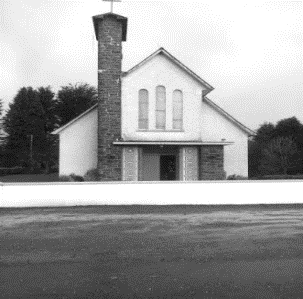 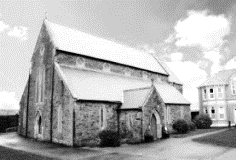 MASSES IN ST BRIDGID’S CHURCH DUAGHSunday 4th February @ 11:30 amMichael Galvin, Knocknacrohy (Anniversary Mass)Tom and Margaret Walsh Derk (Anniversary Mass) and all the deceased members of the Walsh and Fitzgerald families.Michael Sheehy Scrahan (Months Mind)Betty and John Sheehy Scrahan (Anniversary Mass)Elizabeth McElligott Lybes formerly of Woodford and Tralee (Anniversary Mass)Sunday 11th February @ 11:30 am Gerry Sheehy Meenanare (Anniversary Mass)MASSES IN SACRED HEART CHURCH LYREACROMPANESunday 4th February @ 10:00 amKit and Jack Naughton Glashnacree (Anniversary Mass)Sunday 11th February @ 11:30 am PRIEST ON DUTY THIS WEEKEND: Fr Sean Hanafin 087 8341086CHURCH NOTICESSPECIAL DIOCESAN COLLECTION NEXT SUNDAY: For the Lourdes Helpers will take place next Sunday February 11th immediately after Holy Communion.THE LOURDES HELPERS FUND:  Over 50 years ago Kerry Diocese decided to go on pilgrimage to Lourdes to enable assisted (sick) pilgrims visit the shrine.  This year is the 50th pilgrimage with assisted pilgrims (due to the pandemic assisted pilgrims were unable to travel some years). This year is sort of a new beginning or restarting of the pilgrimage. The theme for this year in Lourdes is “come here in procession” which Our Lady asked St Bernadette. As we return, we need helpers, nurses, and the need to inform people (who need assistance) to join us in 2024. Daycare centres/nursing homes are invited to inform their service users who may wish to travel with us. The Pilgrimage has changed in many ways over the past 50 years, but the main purpose is still the same, to take the sick to Lourdes and for this we need helpers. Many are students and thus require help to finance the trip. This collection goes towards that effort. The Lourdes Helpers Fund also helps assisted pilgrims who may not be able to afford to pay the full fare and would like to go to Lourdes. The collection for the Lourdes Helpers will be taken up as a second collection after communion on the weekend of the 10th/11th February 2024. BOOKING OF MASSES / BAPTISMS / MARRIAGES /CERTS/ ETC FOR THE PARISH: You may do them in two ways: Book directly with the Parish Office during Office hours on Tuesday, Wednesday & Thursday from 10.00 a.m. to 1.00 p.m. Alternatively, book online by sending an email to: duagh@dioceseofkerry.ie  and the Office can be in touch with you.COMMUNION TO THE SICK & HOUSEBOUND IN THE PARISH: Should anybody require a priest to call to the Sick or Housebound at their home feel free to contact Fr. Jack at 087-1027961 or contact Fr. Declan in Listowel at 068-21188. Either one is only too happy to call to you. ThanksAdoration of the Blessed SACRAMENT: Takes place each Friday in the Sacristy in Duagh Church from 3.00 pm in the afternoon. Public Rosary starts at 7.00 pm Mass starts on Friday evening at the time of 7:30 pm.STUDY THEOLOGY ONLINE is this for you? The Priory Institute provides online Theology courses to degree level. Attend Saturday lectures in Tallaght or from the comfort of your own home. Register before February 14. Find out more on our website, prioryinstitute.com Click here to see a 2 minute introductory film  Prioryinstitute.comNEWSLETTER: Please take your Newsletter home with you.Any Notices for our Parish Newsletter – please contact the office by Wednesday at 12.00 noon before it goes to print. 